от «31» 01 2022 г.							                                   № 78О возможности заключения концессионного соглашения на условиях, содержащихся в предложении о заключении концессионного соглашенияВ соответствии с п. 15 ч. 1 ст. 14 Федерального закона от 06.10.2003              № 131-ФЗ «Об общих принципах организации местного самоуправления в Российской Федерации», п. 1 ч. 4.4. ст. 37 Федерального закона от 21.07.2005       № 115-ФЗ «О концессионных соглашениях», на основании предложения родовой общины коренных малочисленных народов севера (эвенков) "ОЛОМ" (Брод) (далее – РО КМНС (Э) "ОЛОМ" (БРОД)) от 31.01.2022 № 2 о заключении концессионного соглашения с лицом, выступающим с инициативой заключения концессионного соглашения, протоколом городской Администрации от 31.01.2022 № ПР/16, городская Администрация постановляет:Признать возможным заключение концессионного соглашения в отношении объекта «База отдыха на р. Чуоналыр», на представленных в предложении РО КМНС (Э) "ОЛОМ" (БРОД) о заключении концессионного соглашения условиях.Комиссии по рассмотрению возможности (невозможности) заключения концессионного соглашения (Татаринов П.Н.): в десятидневный срок разместить предложение о заключении концессионного соглашения, поступившее от РО КМНС (Э) "ОЛОМ" (БРОД), проект концессионного соглашения в отношении объекта «База отдыха на р. Чуоналыр» на официальном сайте Российской Федерации в информационно-телекоммуникационной сети «Интернет» для размещения информации о проведении торгов www.torgi.gov.ru, а также на официальном сайте МО «Город Мирный» https://мирный-саха.рф/.Опубликовать настоящее Постановление в порядке, установленном Уставом МО «Город Мирный».Контроль исполнения настоящего Постановления возложить на 1-го Заместителя Главы Администрации по ЖКХ, имущественным и земельным отношениям С.Ю. Медведь.Глава города                    	                   К.Н. АнтоновАДМИНИСТРАЦИЯМУНИЦИПАЛЬНОГО ОБРАЗОВАНИЯ«Город Мирный»МИРНИНСКОГО РАЙОНАПОСТАНОВЛЕНИЕ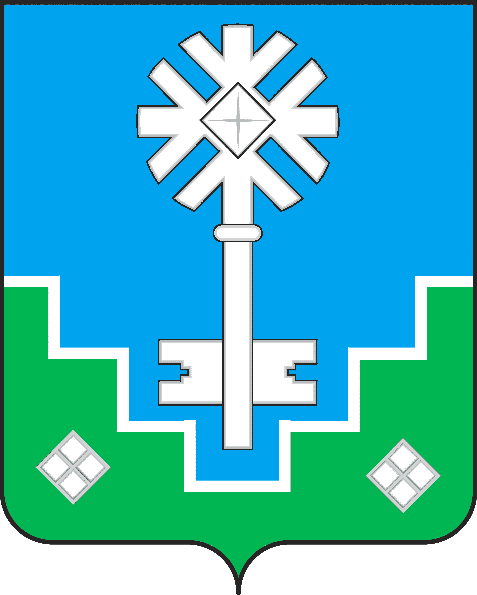 МИИРИНЭЙ ОРОЙУОНУН«Мииринэй куорат»МУНИЦИПАЛЬНАЙ ТЭРИЛЛИИ ДЬАhАЛТАТАУУРААХ